Slovníček k námětu do výukyZde najdete užitečný slovníček k následujícímu námětu Jak vznikl vesmírVznik sluneční soustavyVznik a vlastnosti měsíce_______________________________________________________Vesmír / ВсесвітPlaneta / ПланетаSlunce / СонцеZemě / ЗемляJupiter / ЮпітерSaturn / СатурнVenuše / ВенераUran / УранMerkur / МеркурійNeptun / НептунMars / МарсHvězda / ЗіркаČerná díra / Чорна діраGalaxie / ГалактикаSluneční soustava / Сонячна системаSouhvězdí / Сузір'я Autor: DK. Toto dílo je licencováno pod licencí Creative Commons [CC BY-NC 4.0]. Licenční podmínky navštivte na adrese [https://creativecommons.org/choose/?lang=c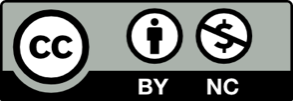 